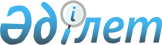 О реорганизации республиканского государственного казенного предприятия "Национальный институт интеллектуальной собственности" Комитета по правам интеллектуальной собственности Министерства юстиции Республики КазахстанПостановление Правительства Республики Казахстан от 4 февраля 2013 года № 84

      В соответствии со статьей 3-2 Закона Республики Казахстан от 13 июля 1999 года «Об охране селекционных достижений», статьей 4-1 Закона Республики Казахстан от 16 июля 1999 года «Патентный закон Республики Казахстан», статьей 3-1 Закона Республики Казахстан от 26 июля 1999 года «О товарных знаках, знаках обслуживания и наименованиях мест происхождения товаров», статьей 130 Закона Республики Казахстан от 1 марта 2011 года «О государственном имуществе» Правительство Республики Казахстан ПОСТАНОВЛЯЕТ:



      1. Реорганизовать путем преобразования в установленном законодательством порядке республиканское государственное казенное предприятие «Национальный институт интеллектуальной собственности» Комитета по правам интеллектуальной собственности Министерства юстиции Республики Казахстан в республиканское государственное предприятие на праве хозяйственного ведения «Национальный институт интеллектуальной собственности» Комитета по правам интеллектуальной собственности Министерства юстиции Республики Казахстан (далее - предприятие). 



      2. Определить уполномоченным органом по руководству соответствующей отраслью (сферой) государственного управления - Комитет по правам интеллектуальной собственности Министерства юстиции Республики Казахстан. 



      3. Основным предметом деятельности предприятия определить

осуществление деятельности в сферах, отнесенных к государственной

монополии (оказание услуг в области охраны объектов интеллектуальной

собственности).



      4. Комитету по правам интеллектуальной собственности Министерства юстиции Республики Казахстан в установленном законодательством порядке:



      1) внести на утверждение в Комитет государственного имущества и приватизации Министерства финансов Республики Казахстан устав предприятия;



      2) обеспечить государственную регистрацию предприятия в органах юстиции; 



      3) принять иные меры, вытекающие из настоящего постановления.



      5. Утвердить прилагаемые изменения, которые вносятся в некоторые решения Правительства Республики Казахстан.



      6. Настоящее постановление вводится в действие со дня подписания.      Премьер-Министр

      Республики Казахстан                       С. Ахметов

Утверждены           

постановлением Правительства 

Республики Казахстан     

от 4 февраля 2013 года № 84  

Изменения, которые вносятся в некоторые решения

Правительства Республики Казахстан

      1. Утратил силу постановлением Правительства РК от 05.08.2013 № 796.



      2. В постановлении Правительства Республики Казахстан от 28 октября 2004 года № 1120 «Вопросы Министерства юстиции Республики Казахстан» (САПП Республики Казахстан, 2004 г., № 41, ст. 532):



      в положении о Министерстве юстиции Республики Казахстан, утвержденном указанным постановлением:



      в перечне организаций, находящихся в ведении Министерства и его ведомств:



      раздел 3 изложить в следующей редакции:

      «Республиканское государственное предприятие на праве хозяйственного ведения «Национальный институт интеллектуальной собственности» Комитета по правам интеллектуальной собственности Министерства юстиции Республики Казахстан».



      3. Утратил силу постановлением Правительства РК от 28.08.2015 № 683.



      4. Утратил силу постановлением Правительства РК от 14.03.2014 № 239 (вводится в действие по истечении десяти календарных дней после дня его первого официального опубликования).
					© 2012. РГП на ПХВ «Институт законодательства и правовой информации Республики Казахстан» Министерства юстиции Республики Казахстан
				